https://doi.org/10.23913/ride.v10i20.603Artículos CientíficosAnálisis de la producción de cuerpos académicos basado en teoría de grafos
Analysis of the Production of Academic Groups Based on Graph Theory
Análise da produção de órgãos acadêmicos com base na teoria dos grafosVíctor Hugo Menéndez DomínguezUniversidad Autónoma de Yucatán, Méxicomdoming@correo.uady.mxhttps://orcid.org/0000-0003-3587-1263Jared David Tadeo Guerrero SosaUniversidad Autónoma de Yucatán, Méxicojaredgs93@gmail.comhttp://orcid.org/0000-0001-7999-9870María Enriqueta Castellanos BolañosUniversidad Autónoma de Yucatán, Méxicoenriqueta.c@correo.uady.mxhttps://orcid.org/0000-0001-6294-5948Esmeralda Zurita GallegosInstituto Tecnológico Superior de Felipe Carrillo Puerto, México141k0057@itscarrillopuerto.edu.mxhttps://orcid.org/0000-0002-3450-9599ResumenEn muchas universidades mexicanas, grupos de profesores conforman cuerpos académicos con la finalidad de generar nuevos conocimientos con base en la colaboración de sus miembros. Estos cuerpos académicos son clasificados siguiendo criterios establecidos por el Programa para el Desarrollo Profesional Docente (Prodep). Sin embargo, su valoración puede resultar subjetiva por la ausencia de herramientas que faciliten dicho proceso. Este trabajo se enfocó en analizar la producción y la colaboración de tres tipos de cuerpos académicos a partir de la información almacenada en la base de datos Scopus, haciendo uso de la visualización de datos, aplicando la teoría de grafos. La metodología utilizada se basa en la minería de datos educativos. Los resultados permitieron observar una correspondencia entre la estructura del grupo y el cumplimiento de la producción solicitada por el Prodep; los elementos más fuertes y más débiles de cada cuerpo académico fueron localizados con base en su participación y nivel de contribución. El aporte de esta investigación es el análisis de la producción y colaboración científica de un cuerpo académico haciendo uso de la teoría de grafos, lo que permite automatizar el proceso de evaluación y, de esta manera, reducir su interpretación subjetiva. Palabras clave: colaboración científica, cuerpos académicos, producción científica, teoría de grafos, visualización de datos. AbstractIn many Mexican universities, groups of professors form academic groups with the purpose of generating new knowledge based on the collaboration of its members. These academic groups are classified according to the criteria established by the Program for Professional Development of Teachers (PRODEP), which is based on the relevance of production and the degree of collaboration; however, such evaluation may be subjective due to the absence of tools that facilitate that process. The present work is focused on analyzing the production and collaboration of three types of academic groups from the information stored in the Scopus database using data visualization, specifically, graph theory. The used methodology is based on educational data mining. The results allowed to observe a correspondence between the structure of the group and the fulfillment of the production requested by the PRODEP, locating the strongest and the weakest elements of each academic group based on their participation and level of contribution. Our research value is the production and scientific collaboration analysis of an academic group, using a data visualization tool, in this case, graph theory, which allows to automate the evaluation process by reducing its subjective interpretation.Keywords: scientific collaboration, academic groups, scientific production, graph theory, data visualization.ResumoEm muitas universidades mexicanas, grupos de professores formam órgãos acadêmicos para gerar novos conhecimentos com base na colaboração de seus membros. Esses órgãos acadêmicos são classificados de acordo com os critérios estabelecidos pelo Programa de Desenvolvimento Profissional de Professores (Prodep). No entanto, sua avaliação pode ser subjetiva devido à ausência de ferramentas que facilitem esse processo. Este trabalho teve como objetivo analisar a produção e colaboração de três tipos de órgãos acadêmicos, com base nas informações armazenadas no banco de dados Scopus, utilizando visualização de dados, aplicando a teoria dos grafos. A metodologia utilizada é baseada na mineração de dados educacionais. Os resultados permitiram observar uma correspondência entre a estrutura do grupo e o cumprimento da produção solicitada pelo Prodep; Os elementos mais fortes e fracos de cada corpo acadêmico foram localizados com base em sua participação e nível de contribuição. A contribuição desta pesquisa é a análise da produção e colaboração científica de um corpo acadêmico utilizando a teoria dos grafos, que permite automatizar o processo de avaliação e, assim, reduzir sua interpretação subjetiva.Palavras-chave: colaboração científica, órgãos acadêmicos, produção científica, teoria dos grafos, visualização de dados.Fecha Recepción: Septiembre 2019                                    Fecha Aceptación: Enero 2020IntroducciónEn la comunidad científica es una actividad natural la colaboración entre dos o más miembros (González y Gómez, 2014) que en conjunto aplican sus conocimientos para generar nuevos, los cuales pueden reflejarse en productos de carácter científico, educativo, tecnológico o de innovación. Incluso en México ha existido la preocupación por esta actividad, lo que ha dado lugar a una política que estimula la colaboración científica en las instituciones públicas de educación superior por medio de la creación de los cuerpos académicos (López, 2010). La forma más sencilla y eficiente de conocer el desarrollo y evaluar a un cuerpo académico es a través de sus publicaciones en conjunto (Dirección General de Educación Superior Universitaria [Dgesu], 2018). Existen estudios que se han enfocado en representar la colaboración científica por medio de la teoría de grafos: desde la construcción del grafo y sus resultados fundamentales (Newman, 2001a) hasta la aplicación práctica de la teoría del camino más corto, redes ponderadas y la centralidad del grafo (Newman, 2001b), así como el uso de un sistema para la explotación visual de redes de colaboración (Giatsidis, Berberich, Thilikos y Vazirgiannis, 2012) y el análisis de las redes de colaboración científica considerando factores sociales, su evolución y agrupamiento tópico (Staudt, 2011). De igual manera, se ha estudiado este ámbito para áreas específicas, como la biomédica, a través del análisis de las características de la producción científica en Latinoamérica, donde las redes de colaboración se graficaron para obtener la centralidad de cada red o grafo (Huamaní, González, Curioso y Pacheco, 2012).Este artículo presenta un análisis del nivel de producción científica de tres distintos grupos de docentes por medio de la teoría de grafos. Dichas tres agrupaciones cuentan con un estatus diferente: un cuerpo académico en formación (CAEF), un cuerpo académico en consolidación (CAEC) y un cuerpo académico consolidado (CAC), los cuales se encuentran afiliados a una universidad pública mexicana. Los grafos que se obtienen funcionan como una herramienta de visualización para la evaluación de la productividad y rendimiento de los cuerpos académicos. Los resultados obtenidos podrían tener múltiples aplicaciones; por ejemplo, la medición de la relevancia en la producción de un determinado grupo de docentes, identificar el grado de colaboración que existe entre cada cuerpo académico o ayudar a mejorar el desempeño de estos, entre otros.El resto del artículo está organizado de la siguiente manera: en el estado del arte se describen los conceptos necesarios para comprender el caso de estudio. Posteriormente se presenta la metodología propuesta. En el caso de estudio se retoman los conceptos del estado del arte y, en conjunto con la metodología, se presenta el procedimiento y los resultados del análisis de la producción científica de los cuerpos académicos en cuestión. Finalmente, se discuten los aspectos interesantes de los resultados y las conclusiones.Estado del conocimientoUn cuerpo académico no es únicamente una fracción de la comunidad científica, ya que tiene ciertas características específicas. De forma general, es un conjunto de profesores-investigadores que tienen en común una o varias líneas de estudio y tienen como objetivo tanto la aplicación como la generación de nuevos conocimientos a raíz del trabajo en conjunto. En México, los cuerpos académicos se clasifican en tres grupos y cada uno tiene características específicas para las universidades estatales y afines, institutos y universidades tecnológicas (Dgesu, 2018). Las características que se presentan a continuación corresponden a las universidades estatales y afines, debido a que el caso de estudio se aplica con cuerpos académicos de una universidad perteneciente a ese grupo. Cuerpo académico consolidado (CAC). Es el nivel máximo que puede alcanzar un cuerpo académico. Sus características son las siguientes: 1) la mayoría de sus integrantes cuenta con la máxima habilitación académica para generar o aplicar de forma innovadora e independiente el conocimiento (doctorado); 2) cuentan con una amplia experiencia en la docencia y en la formación de recursos humanos; 3) la mayoría de sus integrantes cuentan con el perfil deseable definido por el Programa para el Desarrollo Profesional Docente, para el Tipo Superior (Prodep); 4) alto compromiso con la institución por medio de la colaboración y producción científica y académica; 5) demuestran una intensa actividad académica manifiesta en congresos, seminarios, mesas, talleres, etc., de forma regular y frecuente, y 6) sostienen una intensa participación en redes de intercambio académico (Dgesu, 2018). Cuerpo académico en consolidación (CAEC). Es el nivel intermedio en el que se puede clasificar un cuerpo académico. Se caracteriza por los siguientes aspectos: 1) más de la mitad de sus integrantes cuentan con doctorado; 2) cuentan con productos académicos con reconocimiento debido a su buena calidad, derivados de las líneas de investigación consolidadas; 3) al menos la tercera parte de sus integrantes cuentan con el perfil deseable definido por el Prodep; 4) participan de forma conjunta en líneas de investigación o aplicación innovadora del conocimiento; 5) cuentan con amplia experiencia en docencia y en formación de recursos humanos, y 6) colaboran con otros cuerpos académicos (Dgesu, 2018). Cuerpo Académico en Formación (CAEF). Como su nombre lo indica, se refiere a los cuerpos académicos que nacen a partir de una o más líneas de investigación y se encuentra en una etapa temprana. Sus características son: 1) los integrantes están identificados; 2) al menos la mitad de sus integrantes cuentan con el perfil deseable definido por el Prodep; 3) tienen definidas las líneas de generación o aplicación del conocimiento que cultivarán, y 4) tienen identificados los cuerpos académicos afines al que proponen y de alto nivel para establecer contacto (Dgesu, 2018). Lo que se busca es que los cuerpos académicos tengan un verdadero impacto en la sociedad, por lo que es necesario que den a conocer sus trabajos en publicaciones de alto impacto. Cada cuerpo académico tiene una o más líneas de investigación y las publicaciones que han generado en conjunto pueden localizarse en repositorios que se enfoquen en dichas áreas de investigación. Algunos de estos repositorios son los siguientes: dblp para ciencias de la computación (dblp team [dblp], 2018), arXiv para física, matemáticas, ciencias de la computación, finanzas cuantitativas y estadística (Cornell University, 2018) y Merlot para recursos educativos abiertos (California State University System [CSU], 2018), entre otros. Pero las instituciones de nivel superior se enfocan no únicamente en las áreas de investigación mencionadas y no todos los repositorios cuentan con publicaciones de alto impacto. Entonces es necesario consultar alguna solución que cumpla con ambas características, y Scopus es la herramienta adecuada. Scopus es la mayor base de datos de citas y resúmenes de bibliografía revisada a través del método por pares. Contiene registros de revistas científicas, libros y actas de conferencias en una gran variedad de campos de la ciencia (Elsevier, 2018). Scopus presenta herramientas inteligentes para localizar, analizar y visualizar la investigación, las cuales facilitan la búsqueda de autores e información adicional como las instituciones y publicaciones. También cuenta con su propia interfaz de programación de aplicaciones (API, por sus siglas en inglés), que permite recuperar información a través de servicios web (Elsevier, 2017).Por otra parte, un elemento fundamental en la investigación con datos es su visualización. En efecto, es válido pensar que es algo sencillo de realizar, pero la complejidad se encuentra en producir buenas representaciones visuales. En general, la visualización de datos tiene como finalidad facilitar la exploración y comunicación de los datos (Grus, 2015), así como para su presentación. A pesar de que la visualización de datos se ha aplicado mayormente en la estadística, es gracias a la computación que se obtienen más beneficios al usar herramientas que permiten acceder a información de forma intuitiva con base en datos (Chen, Härdle y Unwin, 2007); además, el usuario, por medio de la observación, es capaz de comprender la información útil o relevante del aspecto a estudiar, debido a que la interacción con datos proporciona un nivel mayor de comprensión (Aparicio y Costa, 2015). Una técnica útil para la visualización y relación entre datos es el grafo. En ciencias de la computación, un grafo es una abstracción matemática, representada como , donde  es un conjunto de vértices y  es un conjunto de aristas. De este modo, los grafos son útiles para modelar relaciones entre elementos y permite la resolución de problemas asociados al contexto en el que se encuentren, y requiere un proceso menos costoso que incluso la programación lineal. Además, para representar un grafo existen varias opciones: representación gráfica, representación por medio de una matriz asociada o de adyacentes, y otras representaciones, como el diccionario del grafo (Sallán, Suñé, Fernández y Fonollosa, 2002). Como el enfoque del presente artículo es representar grafos de manera gráfica y analizar sus resultados, no se profundizará en los otros tipos de representación. La representación gráfica de un grafo consiste en presentar cada vértice como un punto o círculo, generalmente. Aunque se puede representar por medio de otras figuras, dependiendo de lo que se desea graficar. En la teoría de grafos existen conceptos interesantes que son objeto de estudio. Entre ellas se encuentran:Grado de un vértice. Es el número total de aristas que inciden en dicho vértice. Se denota como  (Álvarez y Parra, 2013).Peso. Cuando a cada arista de un grafo  se le asigna un valor real , se le conoce como peso (Trudeau, 2017).Grafo ponderado. El grafo  junto con los pesos en sus aristas (Trudeau, 2017). Grafo etiquetado. El grafo  cuenta con etiquetas ya sea en los vértices, aristas o en ambas. Cuando el grafo tiene etiquetas en ambas, se dice que es un grafo completamente etiquetado (Sallán et al., 2002). Grafo dirigido. Un grafo  donde es necesario representar el vértice origen y el vértice destino, representando las aristas por medio de flechas (Sallán et al., 2002).Grafo no dirigido. Las relaciones entre los vértices de un grafo  se representa por medio de líneas (Sallán et al., 2002).Los conceptos enlistados no son los únicos; solo se mencionan los que son de utilidad para el caso de estudio del presente artículo. Existen herramientas que permiten crear grafos a partir de tablas en archivos con extensión .xls y .csv. Una de ellas es NodeXL, que se extiende a Excel para generar gráficos de red y grafos (Social Media Research Foundation, 2018). Otras alternativas son Gephi (Gephi Consortium, 2018) y Google Fusion Tables (Google, 2018). MetodologíaHaciendo uso de la metodología de la minería de datos, específicamente en aplicaciones de e-learning (Prieto, Menéndez y Zapata, 2010), se propone una de extracción del conocimiento, la cual consiste en las siguientes etapas.Recolección de datosUna vez que se identifiquen los cuerpos académicos y sus miembros, se recolecta toda la información acerca de sus publicaciones utilizando Scopus, ya que, como se ha mencionado, esta herramienta posee datos de revistas científicas y otras publicaciones de alto impacto, y se espera que un cuerpo académico cuente con ellas para elevar su estatus, o en caso de ser consolidado, mantenerlo. Se realiza una consulta en el sitio web de Scopus por cada miembro del cuerpo académico, ingresando su nombre y la institución a la que pertenece, tal como se observa en el formulario de la figura 1.Figura 1. Formulario de búsqueda de perfiles en Scopus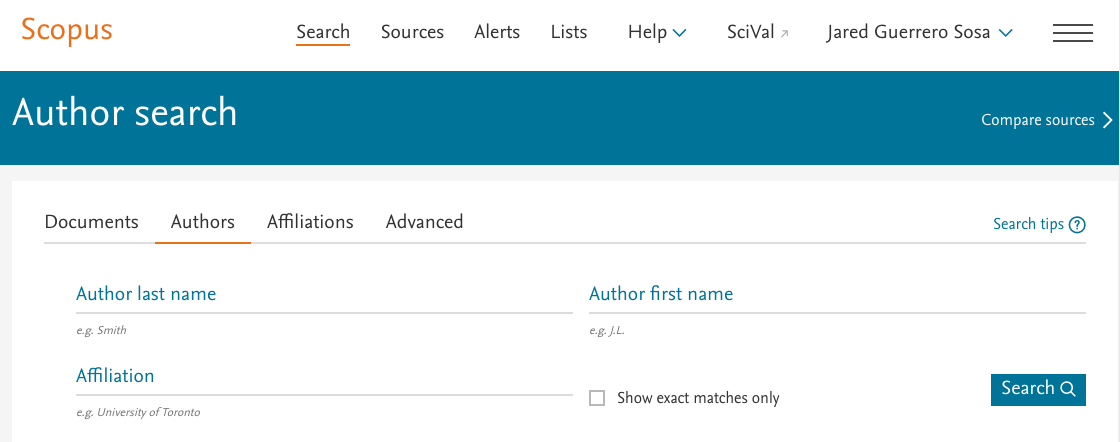 Fuente: Scopus (2019)Procesamiento de datosEsta etapa se encuentra dividida en cuatro rubros. Descartar los datos duplicados obtenidos en la búsqueda. Al realizar una revisión en Scopus de cada miembro del cuerpo académico es lógico que, al tratarse de colaboraciones, existan publicaciones que pertenecen a dos o más miembros del cuerpo académico. Descartar las publicaciones que no tienen relación con algún otro miembro del cuerpo académico, así como las publicaciones individuales. Asignar del grado de colaboración de cada miembro del cuerpo académico partícipe en cada publicación. Para esto, se utiliza como base el orden de los autores en la lista de autoría, considerando que este depende del grado de contribución de cada autor en la publicación, siendo el primer autor el que más aportó, y así sucesivamente. No se consideran a los investigadores externos al cuerpo académico. Por ejemplo, si en un artículo participan cinco autores, de los cuales dos pertenecen al cuerpo académico, y el primero, tercero y cuarto autor no, el segundo autor se considerará como primer autor y el quinto como el segundo (por ser miembros del cuerpo académico). Calcular el grado y porcentaje de contribución por integrante en las publicaciones. A la lista generada en el paso 3 se le denominará Lista de autoría del cuerpo académico. El grado de colaboración se obtiene a través de la siguiente fórmula:Donde  es la posición del miembro del cuerpo académico en la lista de autoría del cuerpo académico en la publicación. Lo que se busca con el grado de colaboración es que su valor para el primer autor del cuerpo académico sea 1; del segundo autor, 0.5; del tercer autor, 0.25, y así sucesivamente. En la figura 2 se presenta un cuerpo académico junto con sus integrantes a modo de ejemplo, así como un artículo denominado Artículo 1 y la lista de autoría que da lugar a la Lista de autoría del cuerpo académico, en la que se ha eliminado a los autores no pertenecientes al cuerpo académico. También se presenta el grado de colaboración de los miembros participantes en el Artículo 1.Figura 2. Ejemplo de una publicación perteneciente a un cuerpo académico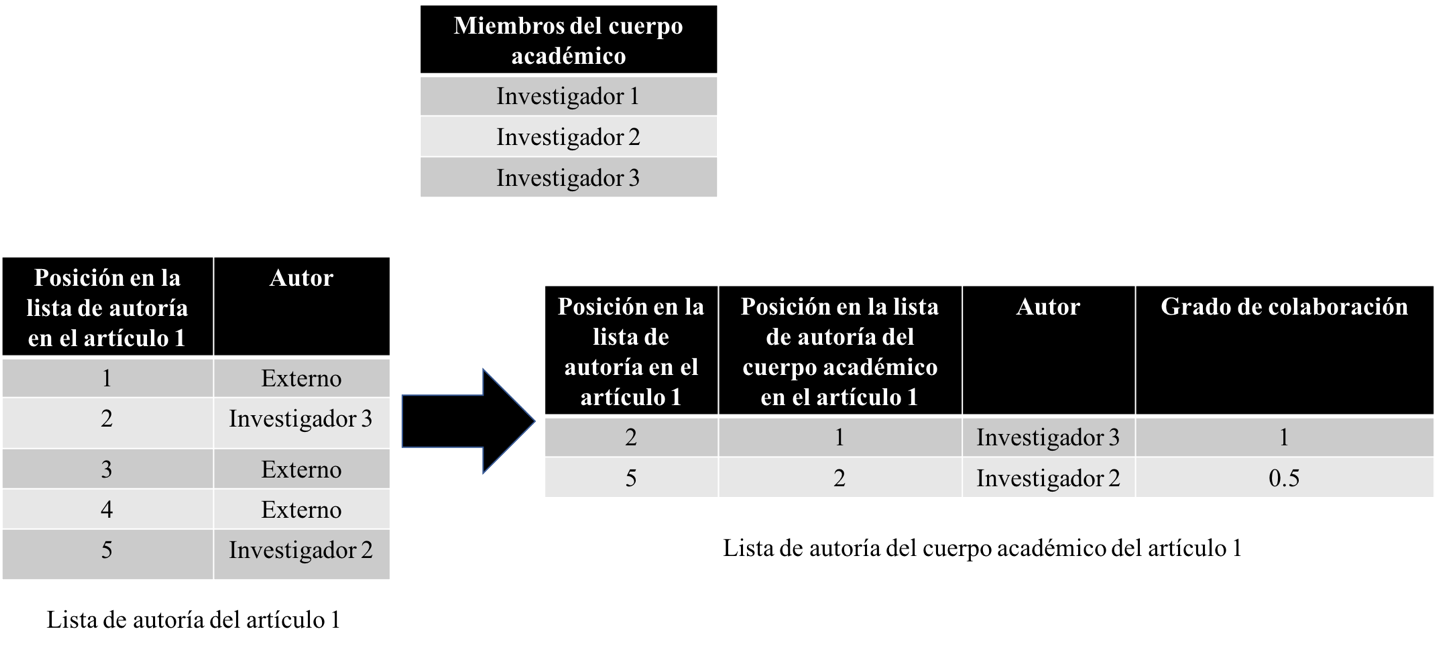 Fuente: Elaboración propiaPor otra parte, el grado de contribución de cada miembro del cuerpo académico se calcula a través de la siguiente fórmula:Donde:  es el total de publicaciones donde participa el miembro en cuestión, y es la suma de los pesos en las aristas que conectan al vértice que representa al miembro del cuerpo académico, y representa el grado de colaboración total de un integrante al cuerpo académico.A partir del valor de GTC se puede obtener el porcentaje de contribución de un investigador dentro de su cuerpo académico siguiendo la siguiente fórmula:Donde:  es el porcentaje de contribución del miembro del cuerpo académico (porcentaje);, haciendo referencia al 100 % de las publicaciones del cuerpo académico;  es el número total de publicaciones del cuerpo académico, yes el grado de colaboración total del investigador al cuerpo académico.VisualizaciónCon los datos resultantes, producto de las dos etapas anteriores, se realizan tablas en NodeXL para generar grafos y llevar a cabo el posterior análisis de los aspectos relevantes sobre el cuerpo académico estudiado. Cada grafo G se representa como:Grafo ; es un conjunto de vértices; es un conjunto de aristas; es subconjunto de  y  = {Vértices que representan a los investigadores, miembros del cuerpo académico}, y es un subconjunto de  y .Asimismo, el grafo se construye manteniendo las siguientes características:El grafo no es dirigido.El grafo es ponderado, y los pesos de las aristas son los valores del grado de colaboración de cada investigador del cuerpo académico involucrado en cada publicación.El grafo es etiquetado, y los vértices pertenecientes a  se etiquetan con el prefijo I, posteriormente se coloca el número identificador del investigador. Los vértices pertenecientes a  se etiquetan con el prefijo P y consecutivamente se coloca el número identificador de la publicación.Caso de estudioEl estudio que se realizó fue el análisis de la producción de tres cuerpos académicos. Cada uno pertenece a un grupo distinto: CAEF, CAEC y CAC. Los tres cuerpos académicos que se analizaron pertenecen a la Universidad Autónoma de Yucatán (UADY), una importante institución pública del sureste de México que pertenece a la categoría de universidades estatales y afines. Cada cuerpo académico clasificado pertenece a una línea de investigación diferente.Cuerpo académico en formaciónEl CAEF analizado se enfoca en la diversidad y conservación de recursos vegetales tropicales, con un impacto en el área de ciencias naturales y exactas, específicamente la disciplina de la conservación y manejo de recursos naturales. En la tabla 1 se presenta el grado de los integrantes del cuerpo académico junto con su respectiva producción registrada en Scopus.Tabla 1. Datos de los integrantes del CAEF analizado en el caso de estudioFuente: Elaboración propiaEn la tabla 2 se presentan las publicaciones que se relacionan con el CAEF, posterior a la depuración de las publicaciones en colaboración externas. En este caso, no hay publicaciones individuales para omitir.Tabla 2. Publicaciones pertenecientes al CAEF con base en ScopusFuente: Elaboración propiaUtilizando como fundamento los resultados obtenidos en la tabla 2, se creó una tabla para ser procesada por NodeXL y construir el grafo de colaboración, el cual se expone en la figura 3.Figura 3. Grafo de colaboración entre los miembros del CAEF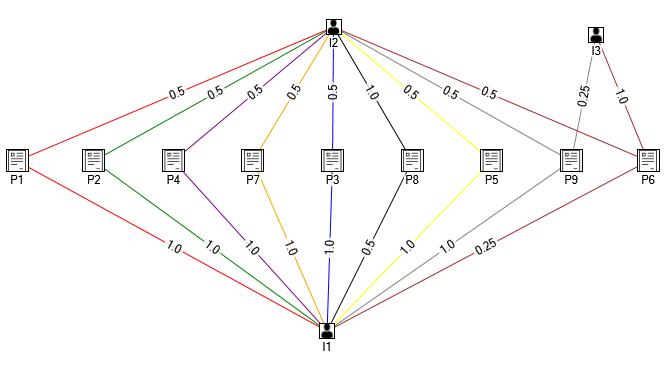 Elaboración propiaResultados de la evaluación del CAEFA partir de la información de la tabla 2 y del grafo de la figura 2, se efectúa el análisis de la producción científica del CAEF de acuerdo con el tipo de publicación (tabla 3) y el nivel de la colaboración entre los miembros, así como su aporte en las publicaciones que es reflejado en el grafo obtenido. Para realizar la evaluación de la colaboración entre los miembros del CAEF y su aporte en las publicaciones, se consideró la participación de los integrantes, además del grado (exponiendo la suma total del grado de colaboración en cada publicación) y el porcentaje de colaboración en las publicaciones del cuerpo académico de cada uno de ellos (tabla 4).Tabla 3. Evaluación de la producción científica del CAEF analizadoFuente: Elaboración propiaTabla 4. Evaluación de la colaboración entre los miembros del CAEF y su aporte en las publicaciones con base en el grafo obtenidoFuente: Elaboración propiaLa colaboración más común que se pueden inferir del grafo de la figura 2 y de la información de la tabla 4 es entre el Investigador 1 y el Investigador 2 con nueve publicaciones en común.Cuerpo académico en consolidaciónEl CAEC analizado se enfoca en la investigación y el desarrollo tecnológico orientado a la generación de conocimiento para la integración de aplicaciones en sistemas de cómputo distribuido o paralelo, con un impacto en el área de ingeniería y tecnología en la disciplina de ciencias de la computación. En la tabla 5 se exhibe el grado de sus integrantes con su respectiva producción científica registrada en Scopus.Tabla 5. Datos de los integrantes del CAEC analizado en el caso de estudioFuente: Elaboración propiaUna vez que se realizó la depuración de las publicaciones registradas en Scopus que tienen por lo menos dos miembros del CAEC, se obtienen las publicaciones y los autores correspondientes (tabla 6).Tabla 6. Publicaciones pertenecientes al CAEC con base en ScopusFuente: Elaboración propiaUtilizando los resultados obtenidos en la tabla 6, se creó una tabla para ser procesada por NodeXL y construir el grafo de colaboración, el cual se expone en la figura 4.Figura 4. Grafo de colaboración entre los miembros del CAEC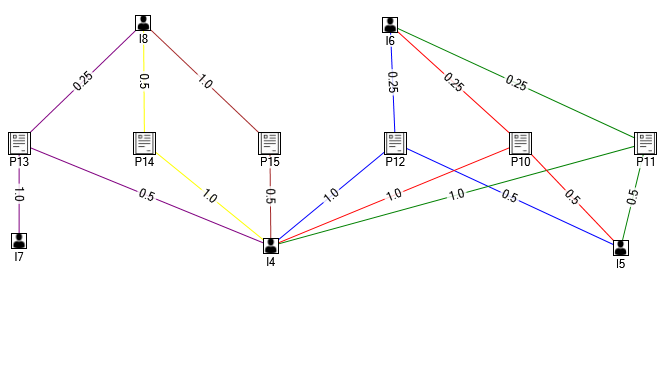 Fuente: Elaboración propiaResultados de la evaluación del CAECTomando como referencia la tabla 6 y el grafo de la figura 4, se evalúa si el CAEC cumple con los requisitos establecidos por el Prodep relacionados con la producción científica (tabla 7). El análisis de la producción científica del CAEC analizado por tipo de publicación (tabla 8) y la evaluación de la colaboración entre los miembros y su aporte en las publicaciones reflejado en el grafo obtenido se presentan en la tabla 9.Tabla 7. Evaluación de las características generales del CAEC con base en lo establecido por ProdepFuente: Elaboración propiaTabla 8. Evaluación de la producción científica del CAEC analizadoFuente: Elaboración propiaTabla 9. Evaluación de la colaboración entre los miembros del CAEC y su aporte en las publicaciones con base en el grafo obtenidoFuente: Elaboración propiaLas colaboraciones más representativas observadas en el grafo (figura 4) y en la tabla 9 son: Grupo 1: Investigador 4, Investigador 5, Investigador 6 (tres publicaciones).Grupo 2: Investigador 4, Investigador 8 (tres publicaciones).Cuerpo académico consolidadoEl CAC analizado se enfoca en el estudio de los parásitos, bacterias y virus que son causa de enfermedad en el ser humano, por lo que su trabajo tiene un mayor impacto en el área de ciencias de la salud, en la disciplina de biomedicina. En la tabla 10 se da a conocer el grado de sus integrantes, así como su producción científica registrada en Scopus.Tabla 10. Datos de los integrantes del CAC analizado en el caso de estudioFuente: Elaboración propiaUna vez que se realizó la depuración de las publicaciones registradas en Scopus que tienen por lo menos dos miembros del CAC, se obtienen las publicaciones y los autores correspondientes (tabla 11).Tabla 11. Publicaciones pertenecientes al CAC con base en ScopusFuente: Elaboración propiaUtilizando los resultados obtenidos en la tabla 11, se creó una tabla para ser procesada por NodeXL y construir el grafo de colaboración, el cual se expone en la figura 5.Figura 5. Grafo de colaboración entre los miembros del CAC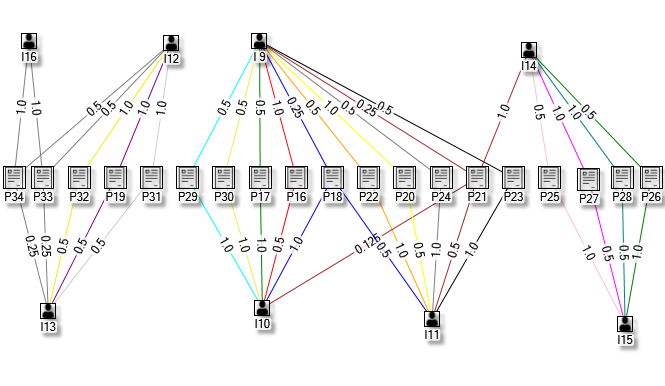 Fuente: Elaboración propiaResultados de la evaluación del CACTomando como referencia la tabla 11 y el grafo de la figura 5, y de igual manera que en la evaluación anterior, se verifica si el CAC cumple con los requisitos establecidos por el Prodep relacionados con la producción científica (tabla 12). El análisis de la producción científica del CAC analizado por tipo de publicación (tabla 13) y la evaluación de la colaboración entre los miembros y su aporte en las publicaciones reflejado en el grafo obtenido se presentan en la tabla 14.Tabla 12. Evaluación de las características generales del CAC con base en lo establecido por ProdepFuente: Elaboración propiaTabla 13. Evaluación de la producción científica del CAC analizadoFuente: Elaboración propiaTabla 14. Evaluación de la colaboración entre los miembros del CAC y su aporte en las publicaciones con base en el grafo obtenidoFuente: Elaboración propiaLas colaboraciones más representativas observadas en el grafo (figura 5) y en la tabla 14 son: Grupo 1: Investigador 9, Investigador 10 (seis publicaciones).Grupo 2: Investigador 9, Investigador 11 (seis publicaciones).Grupo 3: Investigador 12, Investigador 13 (cinco publicaciones).Grupo 4: Investigador 14, Investigador 15 (cuatro publicaciones).DiscusiónPara recopilar la producción científica fue necesario realizar una búsqueda en Scopus con el nombre y apellido de cada miembro. El número de consultas realizadas por cada cuerpo académico depende del número de miembros; cada consulta se realizó para cada uno de los perfiles de Scopus de los integrantes del cuerpo académico en cuestión. Sin embargo, existen investigadores que tienen más de un perfil en Scopus, debido a que han registrado su nombre en formatos diferentes. Por ejemplo, en algunas publicaciones se encuentra registrado un nombre y solo el apellido paterno, en otras la inicial de su nombre y los dos apellidos, así como otros formatos. Entre mayor número de perfiles de los miembros del cuerpo académico existan, mayor es el número de consultas porque, en teoría, cada perfil es un investigador diferente, lo cual no refleja la realidad. Entre más consultas, mayor es el tiempo de la recopilación de datos, el cual se podría evitar si cada investigador tuviera un solo formato para escribir su nombre y, así, se generara un único perfil de Scopus. Incluso un usuario puede no considerar los perfiles adicionales, sino que únicamente el que tiene registrado un mayor número de publicaciones, ya que puede existir la creencia de que es el más completo, cuando la realidad es que cada perfil de Scopus tiene publicaciones diferentes. Por otra parte, la teoría de grafos, a pesar de ser una técnica aparentemente sencilla para la visualización de datos, fue útil debido a los conceptos en los que se fundamenta, e incluso hizo equivalentes dichos conceptos con aspectos del tipo de cuerpo académico. Aunado a ello, a simple vista se pudo observar que el CAEF tiene un mayor número de publicaciones que el CAEC. Pero esto puede ser dependiente del año de registro del cuerpo académico y de la línea de investigación a la que corresponde. El CAC fue el que tuvo un mayor número de publicaciones, lo cual permite apreciar la colaboración constante y el impacto de las publicaciones en el ámbito científico. Por otra parte, realizar la metodología propuesta de forma manual es menos eficiente a comparación de una solución tecnológica que pueda aprovechar el servicio web (API) de Scopus, y generar una tabla para que, a partir de ella, sea posible obtener el grafo de manera automática. Dicha tabla debe cumplir con el formato aceptado por la herramienta a utilizar.ConclusionesLa teoría de grafos puede utilizarse para analizar y representar datos, así como para la toma de decisiones basada en sus resultados, que depende de la institución a la que pertenecen los cuerpos académicos o alguna que los evalúa. En este caso, resultó útil para conocer la producción de tres tipos de cuerpos académicos siguiendo una metodología sencilla, basada en la extracción del conocimiento. Se observó que los tres cuerpos académicos cumplen con lo que Prodep les solicita, además de localizar a los elementos fuertes o centrales de los cuerpos académicos respecto a su participación y nivel de contribución, a los elementos que menor participación tienen e incluso los que tienen un nivel de contribución considerablemente alejado del más alto pero que aportan en la mayoría de las publicaciones. Como trabajo futuro, se plantea realizar una solución tecnológica que permita realizar de forma automática el proceso manual que se realizó en este caso de estudio, y con ello hacer el trabajo más eficiente, en menor tiempo y con mayor precisión, e incluso obtener datos adicionales y relevantes con base en software especializado en grafos como Gephi.AgradecimientosEste trabajo ha sido desarrollado gracias al apoyo del Consejo Nacional de Ciencia y Tecnología (Conacyt) a través de la beca con número (CVU/Becario): 853088/630948.ReferenciasÁlvarez, M. y Parra, J. (2013). Teoría de grafos. Bío-Bío, Chile: Universidad del Bío-Bío. Aparicio, M. and Costa, C. J. (2015). Data visualization. Communication Design Quarterly Review, 3(1), 7–11. Retrieved from https://doi.org/10.1145/2721882.2721883.California State University System [CSU]. (2018). Merlot. Retrieved from https://www.merlot.org/merlot/index.htm.Chen, C., Härdle, W.K. and Unwin, A. (eds.) (2007). Handbook of Data Visualization. Alemania: Springer Science & Business Media. Retrieved from https://doi.org/10.1007/978-3-540-33037-0.Cornell University. (2018). arXiv.org e-Print archive. Retrieved from https://arxiv.org/.dblp team [dblp]. (2018). dblp: computer science bibliography. Retrieved from https://dblp.uni-trier.de/.Dirección General de Educación Superior Universitaria [Dgesu]. (2018). Dirección General Educación Superior Universitaria | Inicio. México: Dirección General de Educación Superior Universitaria. Recuperado de http://www.dgesu.ses.sep.gob.mx/PRODEP.htm. Elsevier. (2017). Elsevier Scopus APIs. Retrieved from https://dev.elsevier.com/sc_apis.html.Elsevier. (2018). Scopus, la mayor base de datos de bibliografía revisada por pares. Recuperado de https://www.elsevier.com/es-mx/solutions/scopus.Gephi Consortium. (2018). Gephi - The Open Graph Viz Platform. Retrieved from https://gephi.org/.Giatsidis, C., Berberich, K., Thilikos, D. M. and Vazirgiannis, M. (2012). Visual Exploration of Collaboration Networks based on Graph Degeneracy. Paper presented at the 18th ACM SIGKDD International Conference on Knowledge Discovery and Data Mining. Beijing, August 12-16, 2012.González, G. y Gómez, J. (2014). La colaboración científica: principales líneas de investigación y retos de futuro. Revista Española de Documentación Científica, 37(4), 1-15.Google. (2018). About Fusion Tables - Fusion Tables Help. Retrieved from https://support.google.com/fusiontables/answer/2571232?hl=en.Grus, J. (2015). Data Science from Scratch (1st ed.). United States: O’Reilly Media, Inc.Huamaní, Ch., González, A. G., Curioso, W. H. y Pacheco, J. (2012). Redes de colaboración y producción científica sudamericana en medicina clínica, ISI Current Contents 2000-2009. Revista médica de Chile, 140(4), 466-475.López, S. (2010). Cuerpos Académicos: Factores de Integración y Producción de Conocimiento. Revista de la Educación Superior, 39(155), 7–26.Newman, M. E. J. (2001a). Scientific collaboration networks. I. Network construction and fundamental results. Physical Review E, 64(1).Newman, M. E. J. (2001b). Scientific collaboration networks. II. Shortest paths, weighted networks, and centrality. Physical Review E, 64(1).Prieto, M., Menéndez, V. y Zapata, A. (2010). Data Mining Learning Objects. En Romero, C., Ventura, S. y Pechenizkiy, M. (coords.), Handbook of Educational Data Mining (pp. 315-342). United States: CRC Press.Sallán, J. M., Suñé, A., Fernández V. y Fonollosa, J. B. (2002). Métodos cuantitativos en organización industrial I. España: Edicions UPC.Scopus. (2019). Search for an author profile. Retrieved from https://www.scopus.com/freelookup/form/author.uri.Staudt, C. L. (2011). Analysis of Scientific Collaboration Networks: Social Factors, Evolution, and Topical Clustering. (diploma thesis). Karlsruhe Institute of Technology, Germany.Social Media Research Foundation. (2018). NodeXL: Network Overview, Discovery and Exploration for Excel. Retrieved from https://archive.codeplex.com/?p=nodexl.Trudeau, R. J. (2017). Introduction to Graph Theory. Stanford, United States: Stanford University Press.MiembroGradoNúmero de publicaciones en colaboraciónNúmero de publicaciones individualesInvestigador 1Doctor160Investigador 2Doctor160Investigador 3Doctor60PublicacionesAutores (en orden)Publicación 1 (Artículo)Investigador 1 (1), Investigador 2 (0.5)Publicación 2 (Artículo)Investigador 1 (1), Investigador 2 (0.5)Publicación 3 (Artículo)Investigador 1 (1), Investigador 2 (0.5)Publicación 4 (Artículo)Investigador 1 (1), Investigador 2 (0.5)Publicación 5 (Artículo)Investigador 1 (1), Investigador 2 (0.5)Publicación 6 (Artículo)Investigador 3 (1), Investigador 2 (0.5),Investigador 1 (0.25)Publicación 7 (Artículo)Investigador 1 (1), Investigador 2 (0.5)Publicación 8 (Artículo en prensa)Investigador 2 (1), Investigador 1 (0.5)Publicación 9 (Artículo)Investigador 1 (1), Investigador 2 (0.5), Investigador 3 (0.25)Tipo de publicaciónTotalArtículo en prensa1Artículo8Producción total9Participación de los integrantes (grado de cada vértice) (en orden descendente) = 9 (El Investigador 1 participa en nueve publicaciones) = 9 (El Investigador 2 participa en nueve publicaciones) = 2 (El Investigador 3 participa en dos publicaciones)Grado de colaboración total de los investigadores en las publicaciones del cuerpo académico () (en orden descendente)Investigador 1: Investigador 2: Investigador 3: Porcentaje de contribución en las publicaciones del cuerpo académico () (en orden descendente)Investigador 1: Investigador 2: Investigador 3: MiembroGradoNúmero de publicaciones en colaboraciónNúmero de publicaciones individualesInvestigador 4Doctor30Investigador 5Maestro160Investigador 6Maestro100Investigador 7Doctor130Investigador 8Doctor70PublicacionesAutores (en orden)Publicación 10 (Artículo de conferencia)Investigador 4 (1), Investigador 5 (0.5), Investigador 6 (0.25) y 2 externosPublicación 11 (Artículo de conferencia)Investigador 4 (1), Investigador 5 (0.5), Investigador 6 (0.25) y 2 externosPublicación 12 (Artículo de conferencia)Investigador 4 (1), Investigador 5 (0.5), Investigador 6 (0.25) y 2 externosPublicación 13 (Artículo)Investigador 7 (1), Investigador 4 (0.5), Investigador 8 (0.25) y 1 externoPublicación 14 (Artículo)Investigador 4 (1), Investigador 8 (0.5) y 2 externosPublicación 15 (Artículo de conferencia)Investigador 8 (1), Investigador 4 (0.5) y 1 externoCaracterísticaCumpleCuentan con productos académicos con reconocimiento debido a su buena calidad, derivados de las líneas de investigación consolidadas.SíParticipan de forma conjunta en líneas de investigación o aplicación innovadora del conocimiento.SíTipo de publicaciónTotalArtículo de conferencia4Artículo2Producción total6Participación de los integrantes (grado de cada vértice) (en orden descendente) = 6 (El Investigador 4 participa en seis publicaciones) = 3 (El Investigador 5 participa en tres publicaciones) = 3 (El Investigador 6 participa en tres publicaciones) = 3 (El investigador 8 participa en tres publicaciones) = 1 (El investigador 7 participa en una publicación)Grado de colaboración total de los investigadores en las publicaciones del cuerpo académico () (en orden descendente)Investigador 4: Investigador 8: Investigador 5: Investigador 7: Investigador 6: Porcentaje de contribución en las publicaciones del cuerpo académico () (en orden descendente)Investigador 4: Investigador 8: Investigador 5: Investigador 7: Investigador 6: MiembroGradoNúmero de publicaciones en colaboraciónNúmero de publicaciones individualesInvestigador 9Maestro370Investigador 10Doctor600Investigador 11Doctor180Investigador 12Doctor90Investigador 13Doctor120Investigador 14Doctor190Investigador 15Doctor70Investigador 16Doctor320PublicacionesAutores (en orden)Publicación 16 (Artículo)Investigador 9 (1), Investigador 10 (0.5) y 11 externosPublicación 17 (Artículo)Investigador 10 (1), Investigador 9 (0.5) y 5 externosPublicación 18 (Artículo)Investigador 10 (1), Investigador 11 (0.5), Investigador 9 (0.25) y 7 externosPublicación 19 (Nota)Investigador 12 (1), Investigador 13 (0.5)Publicación 20 (Artículo)Investigador 9 (1), Investigador 11 (0.5) y 10 externosPublicación 21 (Artículo)Investigador 14 (1), Investigador 11 (0.5), Investigador 9 (0.25), Investigador 10 (0.125) y 9 externosPublicación 22 (Artículo)Investigador 11 (1), Investigador 9 (0.5) y 7 externosPublicación 23 (Artículo)Investigador 11 (1), Investigador 9 (0.5)Publicación 24 (Artículo)Investigador 11 (1), Investigador 9 (0.5)Publicación 25 (Artículo)Investigador 15 (1), investigador 14 (0.5)Publicación 26 (Artículo)Investigador 15 (1), investigador 14 (0.5)Publicación 27 (Artículo)Investigador 14 (1), investigador 15 (0.5)Publicación 28 (Artículo)Investigador 14 (1), investigador 15 (0.5)Publicación 29 (Artículo)Investigador 10 (1), Investigador 9 (0.5)Publicación 30 (Artículo)Investigador 10 (1), Investigador 9 (0.5)Publicación 31 (Artículo)Investigador 12 (1), Investigador 13 (0.5)Publicación 32 (Artículo)Investigador 12 (1), Investigador 13 (0.5)Publicación 33 (Artículo)Investigador 16 (1), Investigador 12 (0.5), Investigador 13 (0.25)Publicación 34 (Artículo)Investigador 16 (1), Investigador 12 (0.5), Investigador 13 (0.25)CaracterísticaCumpleAlto compromiso con la institución por medio de la colaboración y producción científica y académica.SíDemuestran una intensa actividad académica manifiesta en congresos, seminarios, mesas, talleres, etc., de forma regular y frecuente.SíSostienen una intensa participación en redes de intercambio académico.SíTipo de publicaciónTotalArtículo18Nota1Producción total19Participación de los integrantes (grado de cada vértice) (en orden descendente) = 10 (El Investigador 9 participa en 10 publicaciones) = 6 (El Investigador 10 participa en seis publicaciones) = 6 (El investigador 11 participa en seis publicaciones) = 5 (El investigador 12 participa en cinco publicaciones) = 5 (El investigador 13 participa en cinco publicaciones) = 5 (El investigador 14 participa en cinco publicaciones) = 4 (El investigador 15 participa en cuatro publicaciones) = 2 (El investigador 16 participa en dos publicaciones)Grado de colaboración total de los investigadores en las publicaciones del cuerpo académico () (en orden descendente)Investigador 9: Investigador 10: Investigador 11: Investigador 12: Investigador 14: Investigador 15: Investigador 13: Investigador 16: Porcentaje de contribución en las publicaciones del cuerpo académico () (en orden descendente)Investigador 9: Investigador 10: Investigador 11: Investigador 12: Investigador 14: Investigador 15: Investigador 13: Investigador 16: Rol de ContribuciónAutor (es)ConceptualizaciónVíctor Hugo Menéndez DomínguezMetodologíaMaría Enriqueta Castellanos BolañosSoftwareJared David Tadeo Guerrero SosaValidaciónMaría Enriqueta Castellanos BolañosAnálisis FormalJared David Tadeo Guerrero SosaInvestigaciónEsmeralda Zurita GallegosRecursosMaría Enriqueta Castellanos BolañosCuración de datosEsmeralda Zurita GallegosEscritura - Preparación del borrador originalJared David Tadeo Guerrero SosaEscritura - Revisión y ediciónVíctor Hugo Menéndez DomínguezVisualizaciónMaría Enriqueta Castellanos BolañosSupervisiónVíctor Hugo Menéndez DomínguezAdministración de ProyectosVíctor Hugo Menéndez DomínguezAdquisición de fondosVíctor Hugo Menéndez Domínguez